             Наставни садржај из географије за 6.разред  -септембар шк.2021-2022       Друштвена географија-Друштвена географија проучава друштвене одлике географског простора:становништво,насеља и привреду.Дели се на:географију становништва,географију насеља,,политичку географију и економску географију.Картографска мрежа        - Картографску мрежу чине меридијани и паралеле.МЕРИДИЈАНИ су замишљене полукружне линије које спајају Северни и Јужни пол.Исте су дужине,почетни меридијан се зове ГРИНИЧ.Гринич дели Земљу на западну(West) и источну(East) полулопту.ПАРАЛЕЛЕ су замишљене кружне линије које обавијају Земљу у правцу запад-исток.Најдужа паралела је ЕКВАТОР.Екватор дели Земљу на северну ( North)и јужну (South) полулопту.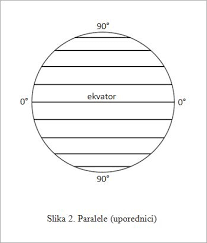 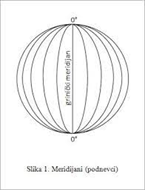 -Географска ширина и географска дужинаГеографска ширина представља удаљеност неке тачке од екватора према Северном и Јужном полу.Географска дужина представља удаљеност неке тачке од Гринича ка западу и истоку.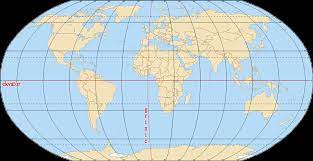 -Географска картаГеографска карта представља умањен приказ Земљине површине  или њеног дела на равној површини.Најстарије карте су били цртежи и скице малих делова Земљине површине.Период великих географских открића је имао велики утицај  на развој картографије .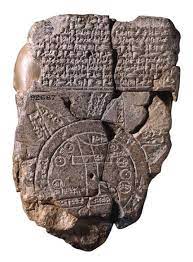 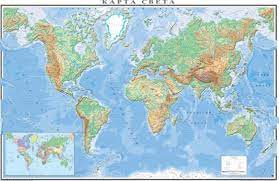 ПИТАЊА ЗА ПРОВЕРУ ЗНАЊА1.Шта је друштвена географија и како се она дели?2.Заокружи тачан одговор.-Картографску мрежу чине меридијани приказани на глобусу.-Картографску мрежу чине замишљене линије меридијани и паралеле.3. Ште је географска дужина?4.Ште је географска ширина?5.Заокружи тачан одговор.-Географска карта је највернији приказ Земљине површине.-Географска карта се може приказати само на папиру.-Географска карта је средство изражавања у географији јер се на њој могу мерити растојања и површине.